Publicado en España el 24/05/2022 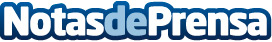 Espacio BIM expande con éxito la gestión de residuos sostenibleLa consultora internacional ilustró el pasado 17 de mayo en un seminario online y gratuito sobre el cuidado del medio ambiente en los procesos de trabajo con Building Information ModelingDatos de contacto:Paula Etxeberria649 71 88 24Nota de prensa publicada en: https://www.notasdeprensa.es/espacio-bim-expande-con-exito-la-gestion-de Categorias: Internacional Software Construcción y Materiales http://www.notasdeprensa.es